Drodzy uczniowie, przedstawiamy Wam zalety czytania książek.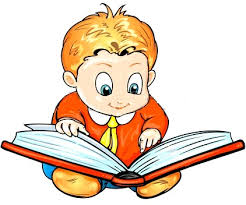 KSIĄŻKA POMAGA ROZWIJAĆ JĘZYK I SŁOWNICTWO. UCZY WYRAŻAĆ MYŚLI I ROZUMIEĆ INNYCH.KSIĄŻKA ROZWIJA MYŚLENIE. DOSTARCZA POJĘĆ MYŚLOWYCH, NOWYCH IDEI. ROZSZERZA ŚWIADOMOŚĆ.KSIĄŻKA POBUDZA FANTAZJĘ. UCZY BUDOWAĆ OBRAZY W WYOBRAŹNI.KSIĄŻKA DOSTARCZA WIEDZY O INNYCH KRAJACH I KULTURACH, PRZYRODZIE, TECHNICE, HISTORII. O TYM WSZYSTKIM, O CZYM CHCE SIĘ DOWIEDZIEĆ WIĘCEJ.KSIĄŻKA ROZWIJA UCZUCIA I ZDOLNOŚĆ DO EMPATII. WYRABIA UMIEJĘTNOŚĆ WCZUCIA SIĘ W CZYJĄŚ SYTUACJĘ.KSIĄŻKA DODAJE SIŁ I ZAPAŁU. DOSTARCZA ROZRYWKI I EMOCJI. MOŻE ROZŚMIESZYĆ LUB ZASMUCIĆ. MOŻE POCIESZYĆ I WSKAZAĆ NOWE MOŻLIWOŚCI.KSIĄŻKA MOŻE STAWIAĆ PYTANIA, KTÓRE ANGAŻUJĄ I POBUDZAJĄ DO DALSZYCH PRZEMYŚLEŃ.KSIĄŻKA UCZY ETYKI. SKŁANIA DO NAMYSŁU NAD TYM, CO SŁUSZNE, DOBRE, A CO JEST ZŁE.KSIĄŻKA MOŻE WYTŁUMACZYĆ RZECZYWISTOŚĆ I POMÓC W ZROZUMIENIU ZALEŻNOŚCI. KSIĄŻKA MOŻE UDOWODNIĆ, ŻE NA PROBLEM DA SIĘ SPOJRZEĆ Z RÓŻNYCH STRON. MOŻE PODPOWIEDZIEĆ INNE SPOSOBY ROZWIĄZYWANIA KONFLIKTÓW NIŻ PRZEMOC. KSIĄŻKA POMAGA ZROZUMIEĆ SIEBIE. ODKRYĆ, ŻE SĄ INNI, KTÓRZY MYŚLĄ JAK MY. UMACNIA POCZUCIE WŁASNEJ WARTOŚCI. KSIĄŻKA POMAGA ZROZUMIEĆ INNYCH. LEKTURA KSIĄŻEK PISARZY Z INNEJ EPOKI I NNEGO ŚWIATA I ICH ODKRYWANIE BUDUJE TOLERANCJĘ DLA INNYCH KULTUR. KSIĄŻKA JEST TOWARZYSZEM W SAMOTNOŚCI. ŁĄTWO WZIĄĆ JĄ ZE SOBĄ I CZYTAĆ GDZIEKOLWIEK. Z BIBLIOTEKI MOŻNA JĄ WYPOŻYCZYĆ ZA DARMO I NIE TRZEBA PODŁĄCZAĆ JEJ DO PRĄDU. KSIĄŻKA JEST CZĘŚCIĄ NASZEGO DZIEDZICTWA KULTUROWEGO. DZIĘKI NIEJ MAMY WSPÓLNE DOŚWIADCZENIA I PUNKTY ODNIESIENIA. DOBRA KSIĄŻKA DLA DZIECI, KTÓRĄ MOŻNA CZYTAĆ NA GŁOS PRZYNOSI RADOŚĆ I DZIECIOM I DOROSŁYM. KSIĄŻKA DLA DZIECI TO PIERWSZE SPOTKANIE Z LITERATURĄ  NIEOGRANICZONYM ŚWIATEM, Z KTÓREGO CZERPIEMY PRZEZ CAŁE ŻYCIE.Przygotowała: Marta Żebrowska i Maryla Kwiatkowska-Sobieraj